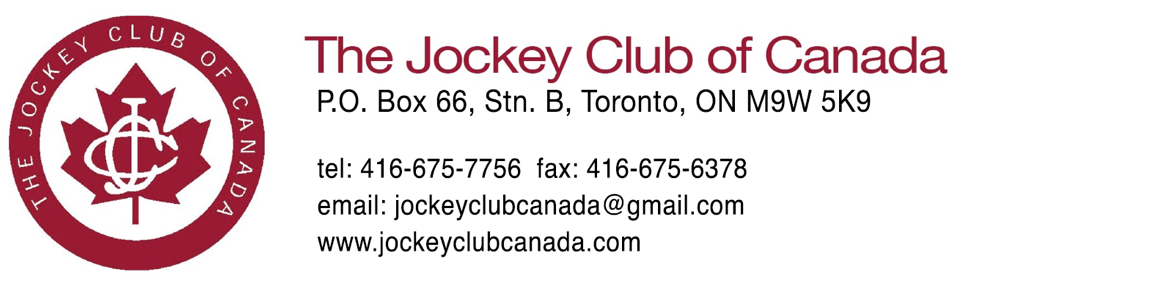 2019 OUTSTANDING GROOM AWARDNomination FormPlease fill out the form completely. Nominator InformationFull Name: License Number/Racetrack:Email:Telephone Number:Mailing Address:Nominee InformationFull Name: License Number/Racetrack:Email:Telephone Number:Mailing Address:Complete a short resume stating why you believe this individual should be considered for the award.The deadline to submit nominations is December 15, 2019. Late submissions will not be considered.Completed Nomination Forms can be sent to jockeyclubcanada@gmail.com orThe form can be dropped off to the Race Office during regular operating hours.